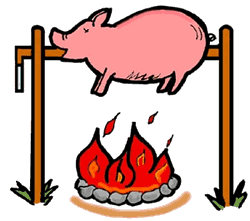 Sbor dobrovolných hasičů Světce srdečně zve všechny občany na letní posezení v obecním hostinci dne 13.7.2019 od 17:OO hod. Proběhne grilování prasete, k dobré pohodě a k tanci zahraje od 19:00 pan Jiří Bendl.    Tak neváhejte a v sobotu na viděnou. 
